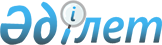 Әкімдіктің 2011 жылғы 25 наурыздағы № 177 "Қазақстан Республикасының Қарулы Күштеріне, басқа әскерлеріне және әскери құрылымдарына азаматтарды 2011 жылдың сәуір - маусымында және қазан - желтоқсанында кезекті шақыруды жүргізуді ұйымдастыру және қамтамасыз ету туралы" қаулысына толықтыру енгізу туралыҚостанай облысы Қостанай ауданы әкімдігінің 2011 жылғы 22 тамыздағы № 502 қаулысы. Қостанай облысы Қостанай ауданының Әділет басқармасында 2011 жылғы 14 қыркүйекте № 9-14-156 тіркелді

      "Әскери міндеттілік және әскери қызмет туралы" Қазақстан Республикасының 2005 жылғы 8 шілдедегі Заңының 20-бабына сәйкес Қостанай ауданының әкімдігі ҚАУЛЫ ЕТЕДІ:



      1. Әкімдіктің 2011 жылғы 25 наурыздағы № 177 "Қазақстан Республикасының Қарулы Күштеріне, басқа әскерлеріне және әскери құрылымдарына азаматтарды 2011 жылдың сәуір-маусымында және қазан-желтоқсанында кезекті шақыруды жүргізуді ұйымдастыру және қамтамасыз ету туралы" қаулысына (нормативтік құқықтық актілердің мемлекеттік тіркеу Тізілімінде 9-14-146 нөмірімен тіркелген, 2011 жылдың 8 сәуірінде аудандық "Арна" газетінде жарияланған) мына толықтыру енгізілсін:



      көрсетілген қаулыға қоса беріліп отырған әскери қызметке азаматтардың шақыруын өткізу кестесі қосымшаға сәйкес мына мазмұндағы кестесімен толықтырылсын.



      2. Осы қаулы алғашқы ресми жарияланған күнінен кейін күнтізбелік он күн өткен соң қолданысқа енгізіледі.      Аудан әкімі                                А. Ахметжанов      КЕЛІСІЛДІ:      "Қостанай облысы Қостанай

      ауданының қорғаныс істері

      жөніндегі біріктірілген

      бөлімі" мемлекеттік

      мекемесінің бастығы

      _____________ Р. Саттаров

Әкімдіктің       

2011 жылғы 22 тамыздағы 

№ 502 қаулысына қосымша  Әскери қызметке азаматтардың шақыруын

өткізу кестесі      кестенің жалғасы:      кестенің жалғасы:
					© 2012. Қазақстан Республикасы Әділет министрлігінің «Қазақстан Республикасының Заңнама және құқықтық ақпарат институты» ШЖҚ РМК
				№Селолық

округтардың,

селолардың,

кентінің

атауыБарлығыНегізгі күндерНегізгі күндерНегізгі күндерНегізгі күндерНегізгі күндерНегізгі күндерНегізгі күндерНегізгі күндерНегізгі күндерНегізгі күндерНегізгі күндер№Селолық

округтардың,

селолардың,

кентінің

атауыБарлығықазанқазанқазанқазанқазанқазанқазанқазанқазанқазанқазан№Селолық

округтардың,

селолардың,

кентінің

атауыБарлығы345671112131418191Александров21212БорисРоманов53Белозерск194Владимиров48485Воскресенов106Глазунов32327Жданов21218Жамбыл35359Заречный92454710Затобол352454511Мәскеу222212Майкөл3013Мичурин653514Надеждин202015Озерный161616Октябрь564217Половников918Садчиков3519Ульянов1220Шишкин14Барлығы:9144548453535424845434741№ Селолық

округтардың,

селолардың,

кентінің

атауыБарлығыНегізгі күндерНегізгі күндерНегізгі күндерНегізгі күндерНегізгі күндерНегізгі күндерНегізгі күндерНегізгі күндерНегізгі күндерНегізгі күндерНегізгі күндерНегізгі күндер№ Селолық

округтардың,

селолардың,

кентінің

атауыБарлығықазанқазанқазанқазанқазанқазанқарашақарашақарашақарашақарашақараша№ Селолық

округтардың,

селолардың,

кентінің

атауыБарлығы20212526272812389101Александров212БорисРоманов553Белозерск19194Владимиров485Воскресенов10106Глазунов327Жданов218Жамбыл359Заречный9210Затобол352403037254240321611Мәскеу2212Майкөл303013Мичурин653014Надеждин2015Озерный1616Октябрь561417Половников9918Садчиков353519Ульянов121220Шишкин1414Барлығы:914494535333042373942403216№ Селолық

округтардың,

селолардың,

кентінің

атауыБарлығыРезервтегі күндерРезервтегі күндерРезервтегі күндерРезервтегі күндерРезервтегі күндер№ Селолық

округтардың,

селолардың,

кентінің

атауыБарлығықарашақарашажелтоқсанжелтоқсанжелтоқсан№ Селолық

округтардың,

селолардың,

кентінің

атауыБарлығы172484221Александров212БорисРоманов53Белозерск194Владимиров485Воскресенов106Глазунов327Жданов218Жамбыл359Заречный9210Затобол35211Мәскеу2212Майкөл3013Мичурин6514Надеждин2015Озерный1616Октябрь5617Половников918Садчиков3519Ульянов1220Шишкин14Барлығы:914